NASPříspěvková organizace Moravskoslezského krajePŘÍSPĚVKOVÁ ORGANIZACESVĚT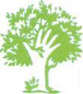 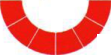 VYŘIZUJE: XXXXXXXXXXXXXXTEL:            XXXXXXXXXXXXXXVAŠEZN:FAX:E-MAIL: XXXXXXXXXXXXXXXXDATUM: 30.1.2020ObjednávkaVážený obchodní partnere,objednáváme si u Vás prací produkty RELATEX pro organizaci Náš svět, p.o.Celkem bez DPH = 55 656,30Celková cena s DPH = 67 344,12Prosím o akceptaci objednávky včetně ceny.S pozdravem							Akceptujeme objednávku včetně ceny.								XXXXXXXXXXXXXXXXXXX30.1.2020								Van BaerleSwiss Hygiene s.r.oXXXXXXXXXXXXXXXXXXXNáš svět, p.o.Tel.: 558 605 600Fax: 558 605 601E-mail: info@centrumprzno.cz www.centrumprzno.czRelatex č. 1 - 2xxxxxxxxxxRelatex č. 2 - 6xxxxxxxxxxRelatex č. 3 - 15xxxxxxxxxxRelatex č. 4 - 2xxxxxxxxxxRelatex č. 5 - 2xxxxxxxxxxRelatex č. 8 - 2xxxxxxxxxxAntioil -4xxxxxxxxxx